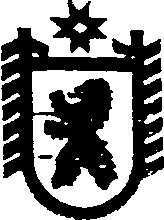 Республика КарелияСОВЕТ СЕГЕЖСКОГО МУНИЦИПАЛЬНОГО РАЙОНАII   ЗАСЕДАНИЕ      VI    СОЗЫВАРЕШЕНИЕот  31 октября  2013 года   № 19СегежаОб обеспечения доступа к информации о деятельности органов местного самоуправления Сегежского муниципального района 	В целях обеспечения доступа к информации о деятельности органов местного самоуправления Сегежского муниципального района, в соответствии со статьями                    13-14 Федерального закона от 9 февраля . № 8-ФЗ «Об обеспечении доступа к информации о деятельности государственных органов и органов местного самоуправления» Совет Сегежского муниципального района    р е ш и л: 1. Определить официальным информационным ресурсом общего пользования органов местного самоуправления Сегежского муниципального района в информационно-телекоммуникационной сети "Интернет" официальный сайт администрации Сегежского муниципального района http://home.onego.ru/~segadmin..	2. Установить, что Положение об официальном сайте администрации Сегежского муниципального района и Регламент его информационной поддержки утверждается постановлением администрации Сегежского муниципального района. 	3. Утвердить прилагаемые:а) перечень информации о деятельности органов местного самоуправления Сегежского муниципального района, размещаемой в информационно-телекоммуникационной сети "Интернет" (далее - Перечень);б) требования к технологическим, программным и лингвистическим средствам обеспечения пользования официальным сайтом администрации Сегежского муниципального района в информационно-телекоммуникационной сети "Интернет» (далее - Требования).4. Признать утратившим силу решение Совета Сегежского муниципального района 28 января . № 45 «Об обеспечении доступа к информации о деятельности органов местного самоуправления Сегежского муниципального района». 	5. Обнародовать настоящее решение путем размещения в газете «Доверие» объявления о его принятии с указанием времени и места ознакомления с ним, а также путем размещения официального текста настоящего решения в информационно-телекоммуникационной сети «Интернет» на официальном сайте администрации Сегежского муниципального района http://home.onego.ru/~segadmin.                            Глава Сегежского муниципального района 						 С.Ф.ТюковРазослать: в дело, Тюкову С.Ф., Антоновой Е.Н., Синицыной В.М., ФУ, УД, ОИТ, ОАиГ, ЮО, УО, КУМС, УЭР, отдел ГО,ЧСиМР, ОБУ. Перечень информации о деятельности органов местного самоуправленияСегежского муниципального района, размещаемой в сети ИнтернетТребования к технологическим, программным и лингвистическим средствам обеспечения пользования официальным сайтом администрации Сегежского муниципального района в информационно-телекоммуникационной сети «Интернет» 	1. Технологические и программные средства обеспечения пользования официальным сайтом администрации Сегежского муниципального района в информационно-телекоммуникационной сети «Интернет» http://home.onego.ru/~segadmin (далее - сайт) должны обеспечивать доступ пользователей для ознакомления с информацией, размещенной на сайте, на основе общедоступного программного обеспечения.	2. Для просмотра сайта не должна предусматриваться установка на компьютере пользователей специально созданных с этой целью технологических и программных средств.	3. Пользователю должна предоставляться наглядная информация о структуре сайта.	4. Технологические и программные средства ведения сайта должны обеспечивать:	а) ведение электронных журналов учета операций, выполненных с помощью технологических средств и программного обеспечения ведения сайта;	б) ежедневное копирование информации на резервный носитель, обеспечивающее возможность ее восстановления с указанного носителя;	в) защиту информации от уничтожения, модификации и блокирования доступа к ней, а также от иных неправомерных действий в отношении такой информации;	г) хранение информации, размещенной на сайте, в течение 5 лет со дня ее первичного размещения.	5. Тексты муниципальных правовых актов Сегежского муниципального района, других официальных документов размещаются на сайте в соответствии с инструкцией по делопроизводству администрации. 	Текстовые материалы, предназначенные для размещения на сайте представляются ответственными исполнителями в электронном виде в форматах: *.rtf, *.txt, *.doc, электронные таблицы - в формате *.xls. 	Графические материалы, предназначенные для размещения на сайте, представляются в форматах: *.jpg, *.bmp, *.png, *.gif, *.tif размером не менее 640 пикселей по большей стороне. 	Видеоматериалы, предназначенные для размещения на сайте, представляются в форматах: *.avi, *.wmf, *.mpeg, *.asf.	6. Информация на сайте должна размещаться на русском языке. Допускается указание наименований иностранных юридических лиц, фамилий и имен физических лиц с использованием букв латинского алфавита, а также в случае отсутствия русскоязычного наименования.	7. При размещении информации на сайте обеспечивается её соответствие правилам русского языка, стилистике и особенностям публикации информации в информационно-телекоммуникационной сети «Интернет».-------------------------------------------------------------------------------Утверждён решением Совета Сегежского  муниципального района VI созыва  от 31 октября .    № 19№ п/пКатегория информацииПериодичность размещенияинформацииСроки обновленияинформацииОтветственные лица и (или)структурные подразделения1.Общая информация об органе местного самоуправления, в том числе:1.1.Наименование и структура ОМС, почтовый адрес, адрес электронной почты (при наличии), номера телефонов справочных служб органа местного самоуправленияНе позднее 5 рабочих дней со дня утверждения структуры ОМС (внесения в неё изменений)Не позднее 3 рабочих дней со дня принятия муниципального правового акта (далее – МПА) о внесении измененийУправления делами администрации Сегежского муниципального района (далее-администрация)1.2.Сведения о полномочиях ОМС, задачах и функциях структурных подразделений указанных ОМС, а также перечень нормативных правовых актов, определяющих полномочия, задачи и функцииНе позднее 5 рабочих дней со дня утверждения либо изменения соответствующих нормативных правовых и иных актовПеречень законов и иных нормативных правовых актов поддерживается в актуальном состоянииНе позднее 3 рабочих дней со дня принятия МПА о внесении изменений Управление делами администрации1.3.Перечень подведомственных организаций (при наличии), сведения об их задачах и функциях, а также почтовые адреса, адреса электронной почты (при наличии), номера телефонов справочных служб подведомственных организацийНе позднее 5 рабочих дней со дня принятия муниципальных правовых актов о создании подведомственных организаций, внесения в них изменений Не позднее 3 рабочих дней со дня принятия МПА о внесении измененийРуководители структурных подразделений органов местного самоуправления (далее-ОМСУ)1.4.Сведения о руководителях ОМС, его структурных подразделений, руководителях подведомственных организаций (фамилии, имена, отчества, а также при согласии указанных лиц иные сведения о них)Не позднее 5 рабочих дней со дня принятия муниципальных правовых актов о назначении руководителей Не позднее 3 рабочих дней со дня принятия МПА о внесении измененийРуководители структурных подразделений ОМСУ1.5.Перечни информационных систем, банков данных, реестров, регистров, находящихся в ведении ОМС, подведомственных организаций, в том числе в форме открытых данных.Не позднее 5 рабочих дней со дня утверждения информационных систем, реестров, регистров, изменения сведенийНе позднее 3 рабочих дней со дня принятия МПА о внесении изменений Отдел информационных технологий администрации1.6.Сведения о средствах массовой информации, учрежденных органом местного самоуправления (при наличии)Не позднее 5 рабочих дней со дня принятия муниципальных правовых актов об учреждении средств массовой информацииНе позднее 3 рабочих дней со дня принятия МПА о внесении измененийОтдел информационных технологий администрации2.Информация о нормотворческой деятельности органа местного самоуправления, в том числе:2.1.Нормативные муниципальные правовые акты, изданные ОМС, включая сведения о внесении в них изменений, признании их утратившими силу, признании их судом недействующими, а также сведения о государственной регистрации муниципальных правовых актов в случаях, установленных законодательством Российской ФедерацииНе позднее 5 рабочих дней со дня подписания муниципального правового акта Не позднее 3 рабочих дней со дня принятия МПА о внесении измененийУправление делами администрации2.2.Тексты проектов муниципальных правовых актов, внесенных в Совет Сегежского муниципального районаЗа 14 дней до рассмотрения проектов муниципальных правовых актов на сессии Совета Сегежского муниципального районаНе позднее 3 рабочих дней со дня принятия МПА о внесении измененийРуководители структурных подразделений ОМСУ, которые подготовили проект муниципального правового акта2.3.Информация о размещении заказов на поставки товаров, выполнение работ, оказание услуг для муниципальных нужд в соответствии с законодательством Российской Федерации о размещении заказов на поставки товаров, выполнение работ, оказание услуг для государственных и муниципальных нужд:Не позднее 1 рабочего дня после опубликования на официальном сайте Российской Федерации для размещения информации о размещении заказовНе позднее 1 рабочего дня после опубликования изменений на официальном сайте Российской Федерации для размещения информации о размещении заказовОтдел архитектуры и градостроительства2.4.Административные регламенты, стандарты муниципальных услуг В течение 5 рабочих дней со дня утверждения административных регламентов и стандартов, внесения в них изменений Не позднее 3 рабочих дней со дня принятия МПА о внесении измененийУправление делами администрации2.5.Установленные формы обращений, заявлений и иных документов, принимаемых ОМС к рассмотрению в соответствии с законами и иными нормативными правовыми актами, муниципальными правовыми актами В течение 5 рабочих дней со дня утверждения формы обращений, заявлений и иных документов Не позднее 3 рабочих дней со дня принятия МПА о внесении измененийУправление делами администрации2.6.Порядок обжалования муниципальных правовых актовВ течение 5 рабочих дней со дня утверждения порядка Не позднее 3 рабочих дней со дня принятия МПА о внесении измененийЮридический отдел администрации3.Информация об участии ОМС в целевых и иных программах, международном сотрудничестве, включая официальные тексты соответствующих международных договоров Российской Федерации, а также о мероприятиях, проводимых ОМС, в том числе сведения об официальных визитах и о рабочих поездках руководителей и официальных делегаций ОМС Не позднее 1 рабочего дня после информационного события Не позднее 1 рабочего дня после информационного событияПомощник главы Сегежского муниципального района,  управление делами администрации4.Информация о состоянии защиты населения и территорий от чрезвычайных ситуаций и принятых мерах по обеспечению их безопасности, о прогнозируемых и возникших чрезвычайных ситуациях, о приемах и способах защиты населения от них, а также иная информация, подлежащая доведению ОМС до сведения граждан и организаций в соответствии с федеральными законами, законами субъектов Российской Федерации По мере необходимости, не реже 2 раз в год Не позднее 3 рабочих дней после информационного событияОтдел по делам гражданской обороны, чрезвычайным ситуациям и мобилизационной работе администрации5.Информация о результатах проверок, проведенных ОМС, подведомственными организациями в пределах их полномочий, а также о результатах проверок, проведенных в ОМС, подведомственных организацияхНе позднее 5 рабочих дней со дня подписания итогового документа по результатам проверкиНе позднее 3 рабочих дней со дня внесения изменений в итоговый документЮридический отдел администрации, Финансовое управление Сегежского муниципального района (далее-финансовое управление)6.Тексты официальных выступлений и заявлений руководителей и заместителей руководителей ОМС Не позднее 3 дней после информационного события Не позднее 1 рабочего дня после информационного событияПомощник главы Сегежского муниципального района,  управления делами администрации, финансовое управление7.Статистическая информация о деятельности ОМС, в том числе:7.1. Статистические данные и показатели, характеризующие состояние и динамику развития экономической, социальной и иных сфер жизнедеятельности, регулирование которых отнесено к полномочиям ОМСНе позднее 5 рабочих дней со дня подписания документа, информационного события Не позднее 3 рабочих дней после информационного событияУправление экономического развития администрации7.2.Сведения об использовании ОМС, подведомственными организациями выделяемых бюджетных средствНе позднее 5 рабочих дней со дня подписания документаНе позднее 3 рабочих дней со дня принятия МПА о внесении измененийФинансовое управление7.3.Сведения о предоставленных организациям и индивидуальным предпринимателям льготах, отсрочках, рассрочках, о списании задолженности по платежам в бюджет Сегежского муниципального районаНе позднее 5 рабочих дней со дня подписания документа Не позднее 3 рабочих дней со дня принятия МПА о внесении измененийУправление экономического развития администрации7.4.Сведения о ценах и тарифах на услуги по жизнеобеспечению населения в Сегежском районеНе позднее 5 рабочих дней со дня подписания муниципального правового актаНе позднее 3 рабочих дней со дня принятия МПА о внесении измененийУправление экономического развития администрации8. Информация о взаимодействии ОМС и бизнеса, мерах государственной и муниципальной поддержки малого и среднего бизнесаПо мере необходимости, но не реже 2 раз в годНе позднее 3 рабочих дней после информационного событияУправление экономического развития администрации9. Информация об инвестиционном потенциале и инвестиционных проектах Сегежского муниципального районаНе позднее 5 рабочих дней со дня подписания документа, либо внесения в него измененийНе позднее 3 рабочих дней со дня принятия МПА о внесении измененийУправление экономического развития администрации10. Информация об управлении муниципальной собственностью, в том числе: 10.1. Об аукционах по продаже и сдаче в аренду муниципального имуществаНе позднее 30 дней до проведения аукциона Не позднее 1 рабочего дня со дня принятия МПА о внесении изменений Комитет по управлению муниципальной собственностью администрации10.2. О результатах проведения аукционовНе позднее 10 дней со дня подписания итоговых документовНе позднее 1 рабочего дня со дня принятия МПА о внесении изменений Комитет по управлению муниципальной собственностью администрации11.Информация о кадровом обеспечении ОМС, в том числе:11.1.Порядок поступления граждан на муниципальную службуНе позднее 5 рабочих дней со дня утверждения порядка Не позднее 3 рабочих дней со дня принятия МПА о внесении измененийУправление делами администрации11.2.Сведения о вакантных должностях муниципальной службы, имеющихся в ОМСНе позднее 5 рабочих дней со дня наличия вакантной должностиНе позднее 3 рабочих дней со дня принятия МПА о внесении измененийУправление делами администрации11.3.Квалификационные требования к кандидатам на замещение вакантных должностей муниципальной службыНе позднее 5 рабочих дней со дня утверждения квалификационных требованийНе позднее 3 рабочих дней со дня принятия МПА о внесении измененийУправление делами администрации11.4.Условия и результаты конкурсов на замещение вакантных должностей муниципальной службы Не позднее 1 рабочего дня со дня объявления конкурса, принятия итогового документа по результатам конкурсаНе позднее 1 рабочего дня со дня внесения изменений в итоговый документУправление делами администрации11.5.Номера телефонов, по которым можно получить информацию по вопросу замещения вакантных должностей в ОМСНе позднее 5 рабочих дней со дня создания органов местного самоуправления Не позднее 3 рабочих дней со дня принятия МПА о внесении измененийУправление делами администрации11.6.Перечень образовательных учреждений, подведомственных органу местного самоуправления (при наличии), с указанием почтовых адресов образовательных учреждений, а также номеров телефонов, по которым можно получить информацию справочного характера об этих образовательных учрежденияхНе позднее 5 рабочих дней со дня создания органов местного самоуправления Не позднее 3 рабочих дней со дня принятия МПА о внесении измененийУправление образования администрации12. Информация о работе органа местного самоуправления с обращениями граждан (физических лиц), организаций (юридических лиц), общественных объединений, государственных органов, ОМС, в том числе:12.1.Порядок и время приема граждан (физических лиц), в том числе представителей организаций (юридических лиц), общественных объединений, государственных органов, ОМС, порядок рассмотрения их обращений с указанием актов, регулирующих эту деятельностьНе позднее 5 рабочих дней со дня принятия муниципального правого акта, внесения в него изменений Не позднее 3 рабочих дней со дня принятия МПА о внесении измененийУправление делами администрации12.2.Фамилию, имя и отчество руководителя подразделения или иного должностного лица, к полномочиям которых отнесены организация приема граждан (физических лиц), организаций (юридических лиц), общественных объединений, государственных органов, ОМС, обеспечение рассмотрения их обращений, а также номер телефона, по которому можно получить информацию справочного характера Не позднее 5 рабочих дней со дня принятия муниципального правового акта о назначении руководителяНе позднее 3 рабочих дней со дня принятия МПА о внесении измененийУправление делами администрации12.3.Обзоры обращений граждан (физических лиц), в том числе представителей организаций (юридических лиц), общественных объединений, государственных органов, ОМС, а также обобщенная информация о результатах рассмотрения этих обращений и принятых мерах По мере необходимости, не реже 2 раз в год Не позднее 3 рабочих дней со дня внесении изменений в итоговый документУправление делами администрации13. Информация и документы по вопросам противодействия коррупции. Материалы Комиссии по противодействию коррупции в Сегежском муниципальном районене позднее 5 рабочих дней со дня принятия муниципальных правовых актов по вопросам противодействия коррупции, подписания протокола КомиссииНе позднее 3 рабочих дней со дня внесении изменений в итоговый документУправление делами администрации14. Информация об общественно-значимых событиях, происходивших в районе, анонсы, пресс-релизы, объявления органов местного самоуправленияНе позднее 1 рабочего дня со дня события, анонсы - не позднее 1 рабочего дня до событияНе позднее 1 рабочего дня со дня события, анонсы - не позднее 1 рабочего дня до событияПомощник главы Сегежского муниципального района, управление делами администрации15. Перспективный план работы ОМСЕжегодно до 25 декабря Не позднее 3 рабочих дней со дня принятия МПА о внесении измененийПомощник главы Сегежского муниципального района, управление делами администрации16.План работы ОМС на текущий месяцЕжемесячно до 25 числа Не позднее 3 рабочих дней со дня принятия МПА о внесении измененийПомощник главы Сегежского муниципального района, управление делами администрации17. Информационно-презентационные материалы и обзорная информация о Сегежском муниципальном районе, сведения об истории, знаменательных и памятных датах по мере 
необходимости, не реже 2 раз в год Не позднее 7 рабочих дней после информационного событияПомощник главы Сегежского муниципального районаУтверждёнырешением Совета Сегежского муниципального района VI созыва от  31  октября . № 19